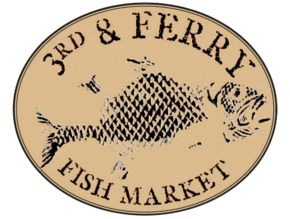 56 S. 3rd St.	610.829.1404Easton, PA 18042	thirdandferry.comSoups & SaladsMarket Salad 7. DFmixed greens, tomato, cucumber, vidalia onion vinaigretteClassic Caesar Salad 7.Seafood Salad 14. DF GFpoached shrimp, squid, mussels, crab claw meat, tomato, cucumber, capers, roasted red peppers, micro basil, lemon, EVOOSpicy Crab Chowder Cup/Bowl 5./8. DF GFchorizo sausage, bacon, claw crab meat, potatoes, chipotle peppers, rich tomato brothNew England Whole Clam Chowder Cup/Bowl 6./9. GFNew Zealand wild cockles, potatoes, parsley, light cream brothLobster Bisque Cup/Bowl 6./9.StartersRaw Bar DF GFTowers DF GFHouse EntreesLite Fareserved with coleslaw & fresh cut fries upgrade to market fries tossed in crab aioli $2.SidesMarket Fries 10. DFfresh cut fries tossed in crab aioli with fresh crab meatCalamari 10. classic or rhode island style with banana peppers, roasted red peppers, and black olives, parsley, homemade marinara3rd & Ferry Crab Cakes 11. DFmixed vegetable slaw, whole grain mustard aioliCrab Mac & Cheese 12.crab meat, white cheddar, gruyere, panko bread crumb crust1/2 lb Old Bay Poached Peel & Eat Shrimp 12. GFkicked up cocktail sauceShrimp Toast 10.broiled garlic bread, shrimp scampi and fresh mozzarellaThai Shrimp & Pork Dumplings 10. DF
ginger soy dipping sauce
Vegetable Spring Rolls 9. V DFsweet chili sauceTuna Tacos 12. GFseared tuna, pickled daikon, carrots, serrano chiles, chipotle aioliSpicy Tuna Tartare 10. DF
sesame, sriracha, scallions, wonton chipsWarm Artisan Bread 4.add garlic 2. add fresh mozzarella 4.Oysters-Daily Selectionsmarket priceMiddle Neck Clams 1./ea.Jumbo Shrimp Cocktail 2.5/ea.Jumbo Lump Crab Meat 12.Baker’s Dozen Chilled Mussels 6.Ceviche 7.classic or mushroom with oyster, shiitake & enoki mushrooms, hearts of palm, tomato, cucumber, daikon radish, lime, cilantroTower 55.8 oysters, 8 clams, 6 shrimp, 12 chilled mussels, tuna tartare, classic ceviche, jumbo lump crab meat Deluxe Tower 75.12 oysters, 12 clams, 6 shrimp, 12 chilled mussels, tuna tartare, classic & mushroom ceviche, jumbo lump crab meatGrand Tower 98.16 oysters, 16 clams, 6 shrimp, 12 chilled mussels, tuna tartare, classic & mushroom ceviche, jumbo lump crab meat, chilled lobster tail  5oz or 10oz Filet Mignon 18/35. GFcaramelized shallot whipped potatoes, french beans, bearnaise sauceadd crab imperial topping 6.Twin Tail Dinner 44.two 6oz cold water lobster tails, caramelized shallot whipped potatoes, french beans, bearnaiseadd crab imperial topping 6.Broiled Crab Stuffed Tilapia 19.lobster sauce, rice pilaf, french beansAtlantic Salmon 23. GFchoice of blackened with cajun remoulade or grilled with bearnaise, caramelized shallot whipped potatoes, french beans
Pan Seared Alaskan Haddock 22. GFmushroom and spinach risotto, roasted red pepper pesto, fried capers, crispy baconSautéed Chicken & Chorizo 19. DFsweet peppers, onions, tomatoes, country fried potatoes, white wine blush saucePan Seared Day Boat Scallops 28. GFcreamy polenta, sautéed broccoli rabe, tomato and brown garlic, micro basil, lemon, sundried tomato1 lb Alaskan King Crab Legs 45. GFcaramelized shallot whipped potatoes, french beans1 ½ lb New England Lobster 37. GFbroiled or steamed, caramelized shallot whipped potatoes, french beanscrab meat stuffed 8.	deshelled 5.Orecchiette 20.orecchiette pasta, broccoli rabe, pancetta, shrimp, sundried tomatoes, garlic, lemon, EVOOLinguini and Clams 20.little neck clams, artichoke hearts, roast red peppers, basil, fresh tomatoes, garlic clam butter sauce
Combination Plate 26.
scallops, shrimp, crab cakes, potato hash, french beans, fried or sautéed in a white wine butter sauceFish & Chips 14. DFbattered haddock, fresh cut fries, classic tartarLobster Roll 18.toasted croissant, ¼ lb warm lobster meat, butter, whole grain mustard aioliAngus Burger 12.8 oz beef patty. cheddar, lettuce, tomato, onion, fresh cut friesCrabby Patty 15.6 oz beef patty, seedless brioche bun, aged white cheddar cheese, homemade crab cake, bearnaise sauce, lettuce, tomato, onion, fresh cut friesDeath by Cheese 16.6 oz beef patty, brioche bun melt, lettuce, tomato, onion, breaded fried fresh mozzarella, cheddar cheese dipping sauce, fresh cut friesSea Salt Baked Potato GF VBroccoli Rabe GF V Caramelized Shallot Whipped Potatoes GF VRice Pilaf VFrench Beans GF VSea Salt Baked Potato GF VBroccoli Rabe GF V Caramelized Shallot Whipped Potatoes GF VRice Pilaf VFrench Beans GF VFresh Cut Fries GF V DFCreamy Polenta GF VMushroom & Spinach Risotto VSautéed Spinach GF VCorn Potato Hash GF V*Consuming raw or undercooked meats, poultry, shellfish, seafood or eggs may increase risk of foodborne illnessDF – Dairy Free / GF – Gluten Free / V – Vegetarian*Consuming raw or undercooked meats, poultry, shellfish, seafood or eggs may increase risk of foodborne illnessDF – Dairy Free / GF – Gluten Free / V – VegetarianBuy a round of beer for the kitchen staff! 7.Buy a round of beer for the kitchen staff! 7.Buy a round of beer for the kitchen staff! 7.